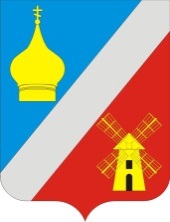 АДМИНИСТРАЦИЯФедоровского сельского поселенияНеклиновского района Ростовской области___________________________________________________ПОСТАНОВЛЕНИЕ 20.07.2021г                                                    № 63                                                с. Федоровка                                           О внесении изменений в постановлениеот 30.11.2018 № 143 «Об утверждении Кодекса этики и служебного поведениямуниципальных служащих Администрации Федоровского сельского поселения»В целях соблюдения Федерального закона от 02.03.2007 № 25-ФЗ  «О муниципальной службе в Российской Федерации», Федерального закона от 07.05.2013 № 79-ФЗ «О запрете отдельным категориям лиц открывать и иметь счета (вклады), хранить наличные денежные средства и ценности в иностранных банках, расположенных за пределами территории Российской Федерации, владеть и (или) пользоваться иностранными финансовыми инструментами», Администрация Федоровского сельского поселения ПОСТАНОВЛЯЕТ:1. Внести в постановление  Администрации  Федоровского сельского поселения от 30.11.2018 № 143 «Об утверждении Кодекса этики и служебного поведения муниципальных служащих Администрации Федоровского сельского поселения» следующие изменения:1.1. Пункт 8 Антикоррупционного стандарта поведения муниципального служащего в сфере служебного поведения изложить в новой редакции:«8. Запрет открывать и иметь счета (вклады), хранить наличные денежные средства и ценности в иностранных банках, расположенных за пределами территории Российской Федерации, владеть и (или) пользоваться иностранными финансовыми инструментами.Данный запрет подпунктом «з» пункта 1 части 1 статьи 2 Федерального закона от 07.05.2013 № 79-ФЗ «О запрете отдельным категориям лиц открывать и иметь счета (вклады), хранить наличные денежные средства и ценности в иностранных банках, расположенных за пределами территории Российской Федерации, владеть и (или) пользоваться иностранными финансовыми инструментами».Муниципальные служащие при представлении сведений о доходах указывают сведения о принадлежащем им, их супругам и несовершеннолетним детям недвижимом имуществе, находящемся за пределами территории Российской Федерации, об источниках получения средств, за счет которых приобретено указанное имущество, о своих обязательствах имущественного характера за пределами территории Российской Федерации, а также сведения о таких обязательствах своих супруг (супругов) и несовершеннолетних детей.В случае невозможности выполнить требования Федерального закона от 07.05.2013 № 79-ФЗ в связи с арестом, запретом распоряжения, наложенными компетентными органами иностранного государства в соответствии с законодательством данного иностранного государства, на территории которого находятся счета (вклады), осуществляется хранение наличных денежных средств и ценностей в иностранном банке и (или) имеются иностранные финансовые инструменты, или в связи с иными обстоятельствами, не зависящими от воли гражданского служащего или воли его супруги (супруга) и несовершеннолетних детей, таким должностным лицом направляется заявление в комиссию по соблюдению требований к служебному поведению муниципальных служащих Администрации Федоровского сельского поселения и урегулированию конфликта интересов в порядке, установленном постановлением Администрации Федоровского сельского поселения от 23.08.2019 № 78 в течение трех месяцев со дня прекращения действия указанных в настоящей части ареста, запрета распоряжения или прекращения иных обстоятельств.Несоблюдение данного запрета влечет увольнение с муниципальный службы в связи с утратой доверия.В случае получения в результате принятия наследства в соответствии с законодательством Российской Федерации или законодательством иностранного государства лицами, указанными в части 1 статьи 2 Федерального закона от 07.05.2013 № 79-ФЗ «О запрете отдельным категориям лиц открывать и иметь счета (вклады), хранить наличные денежные средства и ценности в иностранных банках, расположенных за пределами территории Российской Федерации, владеть и (или) пользоваться иностранными финансовыми инструментами», счетов (вкладов), наличных денежных средств и ценностей в иностранных банках, расположенных за пределами территории Российской Федерации, в прямое и косвенное (через третьих лиц) владение и (или) пользование иностранных финансовых инструментов, а также приобретения статуса учредителя и (или) бенефициара учрежденного в соответствии с законодательством иностранного государства доверительного управления наследственным имуществом (наследственного фонда, траста) указанные лица обязаны в течение шести месяцев со дня принятия наследства или передачи иностранных финансовых инструментов учредителю и (или) бенефициару доверительного управления наследственным имуществом (наследственного фонда, траста) закрыть счета (вклады), прекратить хранение наличных денежных средств и ценностей в иностранных банках, расположенных за пределами территории Российской Федерации, и (или) осуществить отчуждение полученных иностранных финансовых инструментов, прекратить владение и (или) пользование иностранными финансовыми инструментами иным способом.».1.2. Пункт 10 Антикоррупционного стандарта поведения муниципального служащего в сфере служебного поведения изложить в новой редакции:«10. Запреты, связанные с выполнением иной оплачиваемой деятельности, участием в управлении хозяйствующими субъектами.В соответствии с пунктом 3 части 1 статьи 14 Федерального закона от  02.03.2007 № 25-ФЗ муниципальным служащим запрещается заниматься предпринимательской деятельностью лично или через доверенных лиц, а также участвовать в управлении коммерческой или некоммерческой организацией, за исключением следующих случаев:а) участие на безвозмездной основе в управлении политической партией, органом профессионального союза, в том числе выборным органом первичной профсоюзной организации, созданной в органе местного самоуправления, аппарате избирательной комиссии муниципального образования, участие в съезде (конференции) или общем собрании иной общественной организации, жилищного, жилищно-строительного, гаражного кооперативов, товарищества собственников недвижимости;б) участие на безвозмездной основе в управлении некоммерческой организацией (кроме участия в управлении политической партией, органом профессионального союза, в том числе выборным органом первичной профсоюзной организации, созданной в органе местного самоуправления, аппарате избирательной комиссии муниципального образования, участия в съезде (конференции) или общем собрании иной общественной организации, жилищного, жилищно-строительного, гаражного кооперативов, товарищества собственников недвижимости) с разрешения представителя нанимателя, которое получено в порядке, установленном законом субъекта Российской Федерации;в) представление на безвозмездной основе интересов муниципального образования в совете муниципальных образований субъекта Российской Федерации, иных объединениях муниципальных образований, а также в их органах управления;г) представление на безвозмездной основе интересов муниципального образования в органах управления и ревизионной комиссии организации, учредителем (акционером, участником) которой является муниципальное образование, в соответствии с муниципальными правовыми актами, определяющими порядок осуществления от имени муниципального образования полномочий учредителя организации либо порядок управления находящимися в муниципальной собственности акциями (долями в уставном капитале);д) иные случаи, предусмотренные федеральными законами.Муниципальному служащему запрещено быть поверенным или представителем по делам третьих лиц в муниципальном органе, избирательной комиссии муниципального образования, в которых он замещает должность муниципальной службы либо которые непосредственно подчинены или подконтрольны ему, если иное не предусмотрено федеральными законами (пункт 4 части 1 статьи 14 Федерального закона от 02.03.2007 № 25-ФЗ), входить в состав органов управления, попечительских или наблюдательных советов, иных органов иностранных некоммерческих неправительственных организаций и действующих на территории Российской Федерации их структурных подразделений, если иное не предусмотрено международным договором Российской Федерации или законодательством Российской Федерации (пункт 15 части 1 статьи 14 Федерального закона от  02.03.2007 № 25-ФЗ), заниматься без письменного разрешения представителя нанимателя (работодателя) оплачиваемой деятельностью, финансируемой исключительно за счет средств иностранных государств, международных и иностранных организаций, иностранных граждан и лиц без гражданства, если иное не предусмотрено международным договором Российской Федерации или законодательством Российской Федерации (пункт 16 части 1 статьи 14 Федерального закона от  02.03.2007 № 25-ФЗ).В то же время муниципальный служащий вправе предварительно запросить у представителя нанимателя разрешение на осуществление деятельности, указанной в абзаце втором настоящего пункта.Согласно части 2 статьи 11 Федерального закона от 02.03.2007 № 25-ФЗ муниципальный служащий вправе с предварительным уведомлением представителя нанимателя выполнять иную оплачиваемую работу, если это не повлечет за собой конфликт интересов.».2. Постановление вступает в силу со дня его официального опубликования (обнародования).3. Контроль  за выполнением постановления оставляю за собой.Глава  Администрации Федоровского сельского поселения 					Л.Н. Железняк